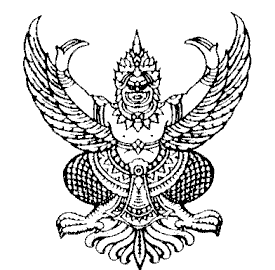 ประกาศองค์การบริหารส่วนตำบลโนนทองอินทร์เรื่อง  	ผลคะแนนสอบคัดเลือกเพื่อบรรจุแต่งตั้งบุคคลเป็นพนักงานจ้าง....................................................   	ด้วย  องค์การบริหารส่วนตำบลโนนทองอินทร์  ได้ประกาศ เรื่อง   รับสมัครสอบคัดเลือกบุคคลเพื่อบรรจุแต่งตั้งเป็นพนักงานจ้าง ลงวันที่  ๒๕  เดือน กันยายน  พ.ศ.๒๕๕๘  และได้ดำเนินการสอบไปแล้ว นั้น	องค์การบริหารส่วนตำบลโนนทองอินทร์ จึงประกาศผลคะแนนสอบ  ตามรายละเอียดดังต่อไปนี้    	๑. ตำแหน่งผู้ช่วยเจ้าหน้าที่ธุรการ  (สังกัดส่วนการศึกษา ศาสนาและวัฒนธรรม)๒. ตำแหน่งผู้ช่วยเจ้าหน้าที่ธุรการ  (สังกัดกองช่าง)๓. ตำแหน่งผู้ช่วยครูผู้ดูแลเด็ก (สังกัดส่วนการศึกษา ศาสนาและวัฒนธรรม)ประกาศ   ณ  วันที่   ๓๐   เดือน  ตุลาคม   พ.ศ. ๒๕๕๘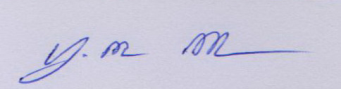 						  ( นายบุญเลิศ   สวัสดี )				          การบริหารส่วนตำบลโนนทองอินทร์กายน   พ.ศ.๒๕๕๒
ำแหน่งผู้๒  เดือนพฤศจิกายน  พ.ศ.๒๕๕๒  รับสมัครสอบคัดเลือกบุคคลเพื่อบรรจุเป็นายกองค์การบริหารส่วนตำบลโนนทองอินทร์ลำดับที่เลขที่สอบชื่อ – สกุลภาค ก.(๑๐๐ คะแนน)ภาค ข.(๑๐๐ คะแนน)ภาค ค.(๑๐๐ คะแนน)คะแนนเฉลี่ย๑๐๑๑นางสาวจุรีรัตน์   จำมี๖๔๖๒๘๘.๕๐๗๑.๕๐ลำดับที่เลขที่สอบชื่อ – สกุลภาค ก.(๑๐๐ คะแนน)ภาค ข.(๑๐๐ คะแนน)ภาค ค.(๑๐๐ คะแนน)คะแนนเฉลี่ย๑๐๒๑นางสาวชุติกาญจน์   อาจบำรุง๖๔๖๔๘๔.๕๐๗๐.๘๓ลำดับที่เลขที่สอบชื่อ – สกุลภาค ก.(๑๐๐ คะแนน)ภาค ข.(๑๐๐ คะแนน)ภาค ค.(๑๐๐ คะแนน)คะแนนเฉลี่ย๑๐๓๑นางพิมกัลยา   กงบุราณ๔๖๗๐๘๙.๐๐๖๘.๓๓